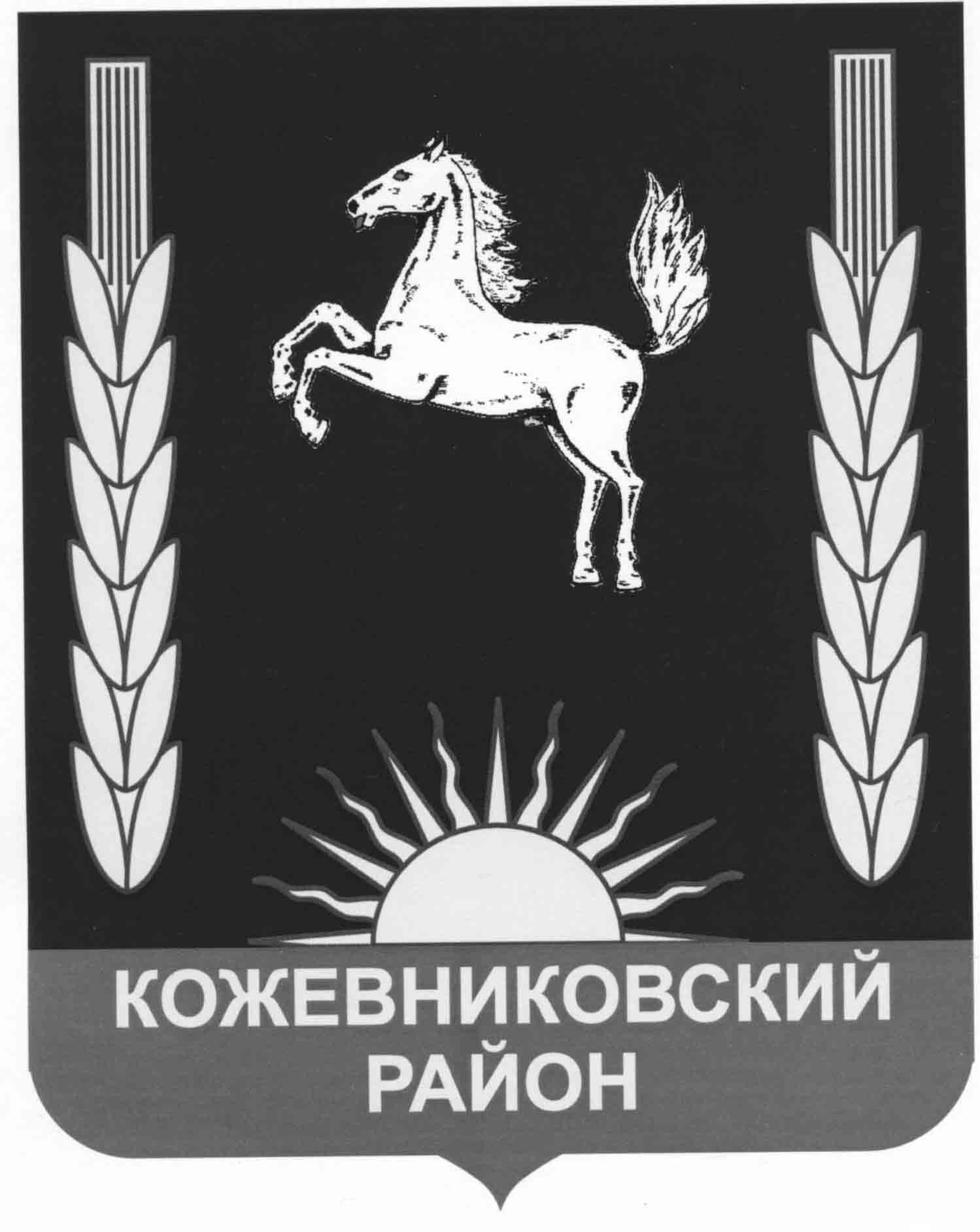 АДМИНИСТРАЦИЯ КОЖЕВНИКОВСКОГО РАЙОНАПОСТАНОВЛЕНИЕ16.01.2019 г.                                                                                                                                              №  25        с. Кожевниково       Кожевниковского района       Томской областиО внесении изменений в постановление Администрации Кожевниковского района от 17.02.2016г. № 113 «Об утверждении положений о порядке и условиях предоставления субсидий сельскохозяйственным товаропроизводителям из бюджета муниципального образования Кожевниковский район»С целью совершенствования нормативного правового актаПОСТАНОВЛЯЮ:1. Внести в постановление Администрации Кожевниковского района от 17.02.2016г. № 113 «Об утверждении положений о порядке и условиях предоставления субсидий сельскохозяйственным товаропроизводителям из бюджета муниципального образования Кожевниковский район» следующие изменения:1.1. Приложение № 1 к Порядку расходования местными бюджетами субвенций по предоставлению субсидий на повышение продуктивности в молочном скотоводстве (приложение № 1) изложить в новой редакции согласно приложению к настоящему постановлению.2. Опубликовать настоящее постановление в районной газете «Знамя труда» и разместить на официальном сайте органов местного самоуправления Кожевниковского района.3. Настоящее постановление вступает в силу с даты его официального опубликования.4. Контроль за исполнением настоящего распоряжения возложить на первого заместителя Главы Кожевниковского района по социальной политике и стратегическому развитию Малолетко А.А. Глава Кожевниковского района                                                                            А.М. ЕмельяновПервый заместитель Главы района________________ А.А. Малолетко________________ 2019г.     Начальник отдела                                                                  Начальник Управления финансов                правовой и кадровой работы	                                                Администрации района__________________В.И. Савельева                                __________________ О.Л. Вильт                                                                            ______________________ 2019г.	                                       __________________ 2019г.А.В. Черепанов8(38244) 22-707Приложение к постановлению Администрации Кожевниковского районаот ______________№_________________Приложениек Положению о порядках и условияхпредоставления субсидий на повышениепродуктивности в молочном скотоводствеКоэффициент продуктивности* Применяется для расчета размера субсидии для получателей субсидий – участников мероприятия «Развитие семейных животноводческих ферм на базе крестьянских (фермерских) хозяйств» государственной программы «Развитие сельского хозяйства и регулируемых рынков в Томской области» и победителей конкурса «Томский фермер» при строительстве и введении в эксплуатацию животноводческих комплексов и (или) ферм молочного направления – в течение 3 лет, начиная с первого числа месяца, следующего за месяцем ввода объекта в эксплуатацию.** Применяется для расчета размера субсидии для получателей субсидий при строительстве, реконструкции и введении в эксплуатацию животноводческих комплексов и (или) ферм молочного направления – в течение 3 лет, начиная с первого числа месяца, следующего за месяцем ввода объекта в эксплуатацию.№ п/пУровень молочной продуктивности коров за предшест-вующий год (кг)КоэффициентКоэффициент *Коэффициент **1.23452.3500 – 39990,80,850,853.4000 – 44990,85114.4500 – 49990,91,11,15.5000 – 54990,951,151,156.5500 – 599911,21,27.6000 – 64991,151,31,38.6500 – 69991,21,41,49.7000 – 74991,31,451,610.7500 – 79991,41,51,711.8000 – 84991,51,61,812.8500 – 89991,551,71,8513.9000 – 94991,71,85214.9500 – 99991,851,92,0515.10000 – 104991,91,952,116.10500 – 109991,9522,1517.11000 – 1149922,12,218.11500 – 119992,12,152,2519.12000 и выше2,22,252,3